
ИСКОВОЕ ЗАЯВЛЕНИЕо взыскании задолженности с работника        В _________ (наименование работодателя) ответчик работал с «___»__________ ____ г. в должности _________. Приказом N ___ от «___»__________ ____ г. ответчик освобожден от занимаемой должности в связи _________ (основание прекращения трудового договора в соответствии с формулировкой приказа со ссылкой на соответствующую статью Трудового кодекса РФ) с «___»__________ ____г. (указать дату увольнения).        За ответчиком имеется задолженность, которая возникла в связи _________ (изложить обстоятельства возникновения и причины образования задолженности — выданный аванс в счет заработной платы; суммы, излишне выплаченные вследствие счетных ошибок; не израсходованный и своевременно не возвращенный аванс, выданный на служебную командировку и др.).       Общая сумма задолженности ответчика составляет _______ руб. Расчет задолженности прилагается.       Возникновение задолженности подтверждается _________ (привести ссылки на первичные документы и другие доказательства, например, расходные кассовые ордера, авансовые отчеты, командировочные удостоверения, платежные ведомости и др.).         На основании изложенного, руководствуясь статьей 137 Трудового кодекса РФ, статьей 1102 Гражданского кодекса РФ, статьями 131-132 Гражданского процессуального кодекса РФ,Прошу:Взыскать с _________ (ФИО ответчика) в пользу _________ (наименование работодателя) задолженность в сумме _______ руб.Перечень прилагаемых к заявлению документов (копии по числу лиц, участвующих в деле):Копия искового заявленияДокумент, подтверждающий уплату государственной пошлиныКопия (выписка из) приказа о приеме ответчика на работуКопия (выписка из) приказа об освобождении ответчика от занимаемой должностиДоказательства, подтверждающие возникновение задолженностиКопия доверенности на представление интересов в судеДата подачи заявления «___»______ ____ г.          Подпись представителя _______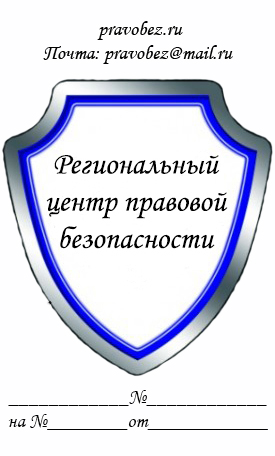 В _____________________________
(наименование суда)
Истец: _________________________
(ФИО предпринимателя или
наименование предприятия полностью,
адрес)
Ответчик: _______________________
(ФИО полностью, адрес)
Цена иска _______________________
(вся сумма из требований)